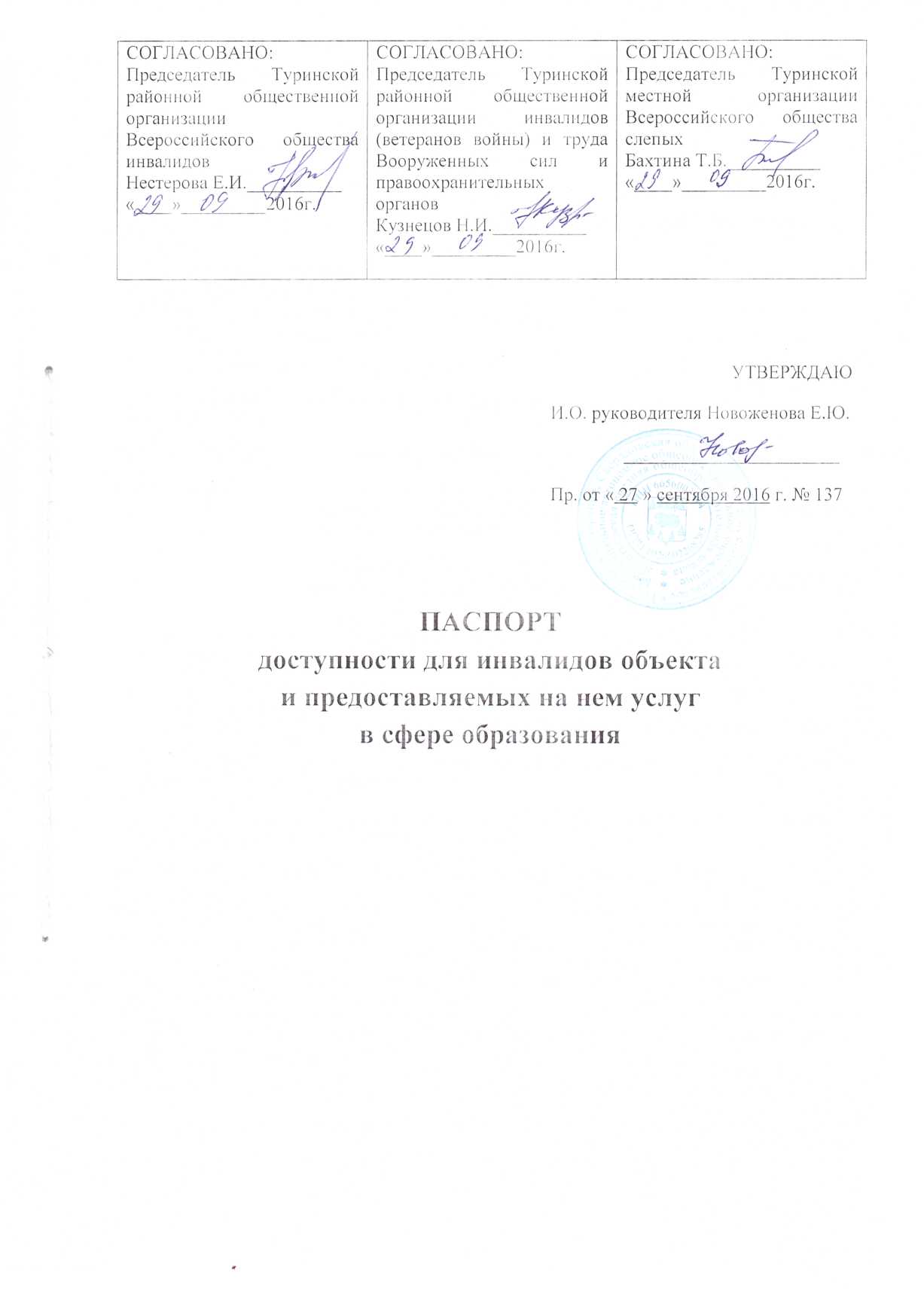 ПАСПОРТ доступности для инвалидов объекта и предоставляемых на нем услуг в сфере образованияN 137                                                                                                                       "27" сентября 2016г.1. Общие сведения об объекте1.1. Вид (наименование) объекта _МАОУ Леонтьевская СОШ1.2. Полный почтовый адрес объекта _623910 свердловская область, Туринский район, с. Леонтьевское, ул. Советская, д.61.3. Сведения о размещении объекта:отдельно стоящее здание,  2 этажей, 1220,2 кв. м,часть здания __________ этажей (или на ___________ этаже), _________ кв. м,наличие прилегающего земельного участка (да, нет), 5290,3 кв. м1.4.  Год  постройки  здания  1973,  последнего  капитального  ремонта              2012г.1.5.   Дата   предстоящих   плановых ремонтных работ: текущего ежегодно,капитального    2021г.Сведения об организации, расположенной на объекте1.6.  Название организации (учреждения) (полное юридическое наименование -согласно Уставу, краткое наименование) Муниципальное автономное общеобразовательное учреждение Леонтьевская средняя общеобразовательная школа (МАОУ Леонтьевская СОШ)1.7. Юридический адрес организации (учреждения), телефон, e-mail623910 Свердловская область, Туринский район, с. Леонтьевское, ул. Советская, д.6;  тел. 8(34349)4-51-25;  leontsc@mail.ru1.8.  Основание  для  пользования объектом (оперативное управление, аренда, собственность) __оперативное управление__1.9.     Форма     собственности    (государственная,    негосударственная)          государственная1.10.    Территориальная    принадлежность    (федеральная,   региональная,  муниципальная) муниципальная1.11. Вышестоящая организация (наименование) Муниципальное казённое учреждение «Управление образованием Туринского городского округа»1.12.  Адрес вышестоящей организации, другие координаты (полный почтовый адрес, телефон, e-mail) 623900 Свердловская область, г.Туринск, ул. Кирова. Д.322.  Характеристика  деятельности  организации  на  объекте (по обслуживанию населения)2.1.  Сфера деятельности (здравоохранение, образование, социальная защита, физическая культура и спорт, культура, связь и информация, транспорт, жилой фонд, потребительский   рынок и сфера услуг, места приложения труда (специализированные предприятия и организации, специальные рабочие места для инвалидов))                                                                                            образование2.2.  Категории  обслуживаемого  населения  по  возрасту:  (дети,  взрослые трудоспособного    возраста,    пожилые;    все    возрастные    категории)                                                            дети2.3.  Категории  обслуживаемых  инвалидов:  инвалиды на коляске, инвалиды с патологией опорно-двигательного аппарата, по зрению, по слуху, с умственной отсталостью            инвалиды с патологией опорно-двигательного аппарата,  с умственной отсталостью2.4. Виды услуг                                                                                                                      образовательные2.5.  Форма  оказания  услуг:  (на  объекте,  с  длительным  пребыванием, проживанием, на дому, дистанционно)                                                                                                                         на объекте, на дому2.6.  Плановая  мощность:  посещаемость  (количество обслуживаемых в день), вместимость, пропускная способность                                                                                                                           68 чел., 68 чел., 190 чел.2.7.  Участие  в исполнении индивидуальной программы реабилитации инвалида,  ребенка-инвалида (да, нет)                                                                                                                                            да3. Состояние доступности объекта3.1.  Путь следования  к объекту пассажирским транспортом (описать маршрут  движения с использованием пассажирского транспорта)                                                                              движение  школьного  автобуса по маршруту: г. Туринск – с.Назарово – пос. Пролетарка – с. Леонтьевское – д.Кальтюкова – с. Леонтьевскоеналичие адаптированного пассажирского транспорта к объекту                                                        нет3.2. Путь к объекту от ближайшей остановки пассажирского транспорта:                                       3.2.1. Расстояние до объекта от остановки транспорта                                               __20__ метров3.2.2. Время движения (пешком)                                                                                         __1_ минут3.2.3.  Наличие  выделенного  от  проезжей части пешеходного пути (да, нет)           да3.2.4.    Перекрестки:    нерегулируемые;    регулируемые,    со   звуковой сигнализацией, таймером; нет нет3.2.5.  Информация  на пути следования к объекту: акустическая, тактильная, визуальная; нет визуальная3.2.6.  Перепады  высоты  на  пути (съезды с тротуара): есть, нет (описать)нетИх   обустройство   для   инвалидов   на   коляске:   да,   нет   (описать)нет3.3. Организация доступности объекта для инвалидов - форма обслуживания <*><*> С учетом СП 35-101-2001, СП 31-102-99;<**> указывается один из вариантов ответа: "А" (доступность всех зон и помещений - универсальная); "Б" (специально выделенные для инвалидов участки и помещения); "ДУ" (дополнительная помощь сотрудника, услуги на дому, дистанционно); "Нет" (не организована доступность);<***> указывается худший из вариантов ответа.3.4. Состояние доступности основных структурно-функциональных зон<*> Указывается: ДП - доступно полностью (доступность для всех категорий инвалидов и других маломобильных групп населения); ДЧ - доступно частично (достигаемость мест целевого назначения для отдельных категорий инвалидов); ДУ - доступно условно (организация помощи сотрудниками учреждения (организации) или иной альтернативной формы обслуживания (на дому, дистанционно и др.)); Нет - недоступно (не предназначен для посещения инвалидами и другими маломобильными группами населения);<**> указывается худший из вариантов ответа.3.5. ИТОГОВОЕ ЗАКЛЮЧЕНИЕ о состоянии доступности объекта социальной инфраструктуры:Доступно частично, условноВход в здание не соответствует нормам доступности маломобильных групп населения: не оборудован надлежащими поручнями; нет кнопки вызова помощника; первая и последняя ступени на лестнице, а также участки пола на путях движения на расстоянии 0, 6 метра перед дверными проёмами и входами на лестницы не имеют рифлёные поверхности. Пандус наружный отсутствует. Дверь входная и двери внутри здания не оборудованы фиксаторами, предупреждающей и тактильной разметкой. В холле отсутствуют информационные таблички, предупреждающая и тактильная разметка о препятствиях. На лестнице внутри здания отсутствуют поручни с двух сторон, отсутствуют тактильные полосы на первой и последней ступенях марша. Пандус на лестницах внутри здания отсутствует (отсутствует возможность установки пандуса). На путях эвакуации отсутствует тактильная разметка о препятствиях. В кабинетах имеются пороги в дверных проёмах. Туалетная комната для инвалидов отсутствует. Недостаточное количество визуальных и акустических средств информации. Тактильные средства информации отсутствуют.4. Управленческое решение4.1. Рекомендации по адаптации основных структурных элементов объекта:--------------------------------<*> Указываются конкретные рекомендации по каждой структурно-функциональной зоне.4.2. Период проведения работ __по мере поступления финансовых средствв рамках исполнения _____Плана мероприятий («дорожной карты»)(указывается наименование документа: программы, плана)4.3.  Ожидаемый результат (по состоянию доступности) после выполнения работпо адаптации объекта состояние доступности объекта изменится с «ДУ» (доступность условная) до «ДЧ» (доступно частично всем). 4.4. Для принятия решения требуется, не требуется (нужное подчеркнуть):согласование ____не требуетсяимеется  заключение  уполномоченной  организации  о  состоянии  доступностиобъекта   (наименование   документа  и  выдавшей  его  организации,  дата),прилагается _____нет4.5. Согласовано:Представители общественных организаций инвалидов:Председатель Туринской районной общественной организацииВсероссийского общества инвалидов                                                   ___________________ /Нестерова Е.И./(должность, Ф.И.О.)                                                                                (подпись)Председатель Туринской районной общественной организацииинвалидов (ветеранов войны) и труда, Вооружённых Сили правоохранительных органов                                                            ____________________/ Кузнецов Н.И./(должность, Ф.И.О.)                                                                                 (подпись)Председатель Туринской местной организации Всероссийскогообщества слепых                                                                                      ____________________/ Бахтина Т.Б/(должность, Ф.И.О.)                                                                                   (подпись)4.6. Информация направлена в___________________________________________________________________________(наименование территориального отраслевого исполнительного органагосударственной власти Свердловской области)________________________ для размещения в автоматизированной информационной(дата)системе "Доступная среда Свердловской области".Руководитель объекта (и.о. директора школы) _________________ /Новоженова Е.Ю./                                                                                          (подпись)Дата __27.09.2016г.4.7.   Оценка   результата   исполнения   программы,  плана  (по  состоянию доступности) после выполнения работ по адаптации объекта:______________________________________________________________________________________________________________________________________________________Руководитель объекта (должность) _________________ /фамилия, имя, отчество/(подпись)Дата ______________________________										           УТВЕРЖДАЮ							        И.О. руководителя Новоженова Е.Ю.									_______________________							        Пр. от « 27 » сентября 2016 г. № 137ПАСПОРТ доступности для инвалидов объектаи предоставляемых на нем услуг в сфере образованияN строкиКатегория инвалидов (вид нарушения)Вариант организации доступности объекта (формы обслуживания) <**>1Все категории инвалидов и маломобильных групп населения <***>нет2в том числе инвалиды:3передвигающиеся на креслах-коляскахнет4с нарушениями опорно-двигательного аппаратаДУ5с нарушениями зрениянет6с нарушениями слуханет7с умственными нарушениямиАN п/пОсновные структурно-функциональные зоныСостояние доступности для основных категорий инвалидов <*>Состояние доступности для основных категорий инвалидов <*>Состояние доступности для основных категорий инвалидов <*>Состояние доступности для основных категорий инвалидов <*>Состояние доступности для основных категорий инвалидов <*>Состояние доступности для основных категорий инвалидов <*>N п/пОсновные структурно-функциональные зоныКдля передвигающихся на креслах-коляскахОс другими нарушениями опорно-двигательного аппаратаСс нарушениями зренияГс нарушениями слухаУс умственными нарушениямиДля всех категорий маломобильных групп населения <**>123456781.Территория, прилегающая к зданию (участок)нетДЧДУДПДПнет2.Вход (входы) в зданиенетДЧДУДУДПнет3.Путь (пути) движения внутри здания, включая пути эвакуациинетДЧДУДУДПнет4.Зона целевого назначения здания (целевого посещения объекта)нетДЧДУДУДПнет5.Санитарно-гигиенические помещениянетДЧДУДПДПнет6.Система информации и связи (на всех зонах)ДУДУДУнетДПнет7.Пути движения к объекту (от остановки транспорта)ДУДУДУДУДПДУ8.Все зоны и участки <**>нетДЧДУДУДПнетN п/пОсновные структурно-функциональные зоныРекомендации по адаптации объекта (вид работы)Рекомендации по адаптации объекта (вид работы)Рекомендации по адаптации объекта (вид работы)Рекомендации по адаптации объекта (вид работы)N п/пОсновные структурно-функциональные зоныне нуждается (доступ обеспечен)ремонт (текущий, капитальный); оснащение оборудованиеминдивидуальное решение с техническими средствами реабилитациитехнические решения невозможны - организация альтернативной формы обслуживания1234561.Территория, прилегающая к зданию (участок)Реконструкция ворот (ликвидация препятствия для въезда колясочников на территорию школы)2.Вход (входы) в зданиеОборудование входа знаками и иной текстовой и графической информацией, выполненной рельефно-точечным шрифтом Брайля и на контрастной основе.Установить кнопку вызова помощника.Нижняя часть до высоты 0,3 м от уровня пола не защищена противоударной полосой, отсутствуют смотровые панели из прозрачного ударопрочного материала на высоте 0,3 - 0,9 м от уровня пола Установка пандуса для въезда на крыльцо школы3.Путь (пути) движения внутри здания, включая пути эвакуацииУстановить информационные таблички, предупреждающую, тактильную разметку о препятствиях.Оборудование дверей внутри здания фиксаторами. Приобрести перекатной пандус.Пандус на лестничных маршах с поручнями с двух сторон отсутствует.Отсутствует подъёмник.  Технические решения невозможны4.Зона целевого назначения здания (целевого посещения объекта)Удаление порогов в дверных проёмах (по возможности)5.Санитарно-гигиенические помещенияУстановить информирующие таблички о помещениях с дублированием рельефными буквами; Устройство крючков для одежды, костылей и т.п. Невозможно создание санитарно-гигиенических условий для инвалидов-колясочников6.Система информации и связи (на всех зонах)Установить тактильные средства предупреждения об опасностях.Установить информационное табло «бегущая строка», информационной ленты повышенной контрастности, тактильной ленты. Установить световой маяк.Приобрести оптические средства коррекции.7.Пути движения к объекту (от остановки транспорта)доступ обеспечен8.Все зоны и участкиСОГЛАСОВАНО:Председатель Туринской  районной общественной организации Всероссийского общества инвалидов Нестерова Е.И.__________«____»_________2016г.СОГЛАСОВАНО:Председатель Туринской  районной общественной организации инвалидов  (ветеранов войны) и труда Вооруженных сил и правоохранительных органов Кузнецов Н.И.__________«____»_________2016г.СОГЛАСОВАНО:Председатель Туринской  местной организации Всероссийского общества слепых Бахтина Т.Б.__________«____»_________2016г.